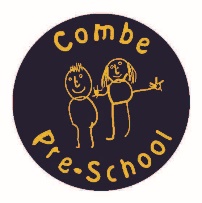 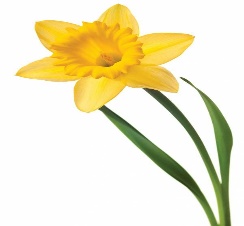 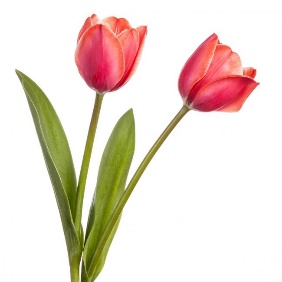 Combe Pre-school Newsletter Spring Term 4 2019Welcome back to the new term at Pre-school.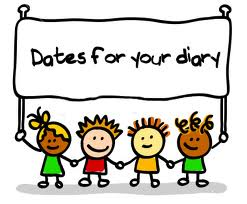 Monday 25th February – Term 4 starts at 9am,Little Wild Things – starts Tuesday 26th February,Tuesday 12th and Wednesday 13th March – Ian Taylor Photography at Pre-school,Friday 15th March – Flock Comedy Night @ Combe Primary School 7.30pm,Sunday 31st March – Mother’s Day,Thursday 4th April – ASC ends,Friday 5th April – End of term 12pm,Tuesday 23rd April – Term 5 starts at 9am.New TopicWe will be learning all about ‘Shapes’ this term at pre-school. Here’s what shapes we will be learning about each week.Week 1: Circles and SpheresWeek 2: Squares and CubesWeek 3: Triangles and PyramidsWeek 4: Rectangles and CuboidsWeek 5: HexagonsWeek 6: Hearts and StarsLittle Wild ThingsThere are still a few spaces available for our Little Wild Things sessions which will be held on a Tuesday mornings 9am to 12pm. Please speak to Andrea to book your child a place.Ian Taylor PhotographyIan Taylor will be dropping into Pre-school on Tuesday 12th and Wednesday 13th March to take natural photos of your children whilst they play. You will be handed the proof shots to select and place an order for the photos of your choice. Any purchases will help us raise commission towards our fundraising efforts.Flock Comedy Night – Friday 15th March 7.30pmOur next fundraising event is a joint venture with Combe Primary school, as funds will be split between the school and ourselves. This event will be held at the school, and tickets can be purchased in advance at £13 each. Please look at the poster on the door or speak to a member of staff for more information.Easy FundraisingIf you enjoy shopping online, then you can still help us raise funds for pre-school and after-school club by creating an account and visiting retailers through this site. Companies will donate a percentage of money to our pre-school if you use this site whilst shopping online. You can access the link via our website or by visiting http://www.easyfundraising.org.uk/?v=c.WebsiteEvents, calendar dates, newsletters and our weekly planning sheets can be viewed on our website, as we update this regularly.Face book pageTo keep up-to-date with events and news from our Pre-school and After-school club, then please take a look and like our face book page which can be found at https://www.facebook.com/combepreschoolandafterschool. Don’t forget to like us!Thank You for taking the time to read our newsletterBest Wishes FromAndrea, Jelly, Kate, Anne-Marie, Becky and Jo.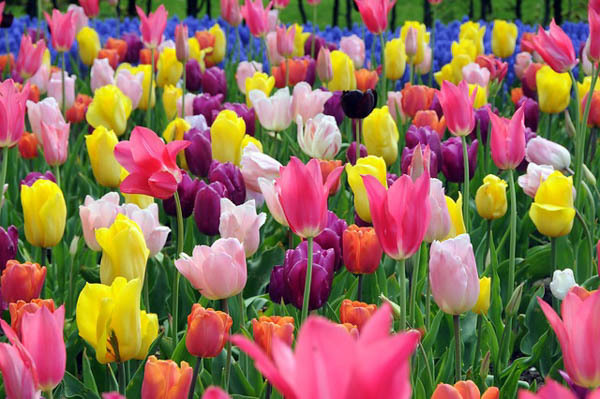 